ที่   มท  ๐๘16.3/ว ถึง   องค์กรปกครองส่วนท้องถิ่นที่จัดการศึกษา ทุกแห่งกรมส่งเสริมการปกครองท้องถิ่นได้รับแจ้งจากสำนักงานปลัดกระทรวงศึกษาธิการ ว่าได้ออกประกาศสำนักงานปลัดกระทรวงศึกษาธิการ เรื่อง การเปิดรับโครงการขอรับการจัดสรรเงินกองทุนพัฒนาเทคโนโลยีเพื่อการศึกษา ประจำปีงบประมาณ พ.ศ. 2563 (รอบที่ 2) เพื่อเชิญชวนผู้มีความประสงค์ขอรับ              การสนับสนุนจัดทำโครงการเสนอขอรับทุนในการส่งเสริมและสนับสนุนการพัฒนาเทคโนโลยีเพื่อการศึกษากรมส่งเสริมการปกครองท้องถิ่นจึงขอความร่วมมือองค์กรปกครองส่วนท้องถิ่นที่จัดการศึกษาประชาสัมพันธ์ให้สถานศึกษาในสังกัดทราบ พร้อมทั้งเชิญชวนให้สมัครเข้าร่วมโครงการดังกล่าว โดยสามารถ                ดาวน์โหลดแบบเสนอโครงการได้ทางเว็บไซต์ www.edf.go.th และยื่นแบบเสนอโครงการขอรับการสนับสนุน              ทางไปรษณีย์และต้องประทับตราไปรษณีย์ ภายในวันที่ 2 เมษายน 2563 หรือหากส่งโดยการลงทะเบียน               ภายในวันที่ 2 เมษายน 2563 เวลาไม่เกิน 16.30 น พร้อมทั้ง จัดทำหนังสือนำส่งเรียนปลัดกระทรวงศึกษาธิการ โดยส่งมาตามที่อยู่แนบท้ายประกาศดังกล่าว รายละเอียดปรากฏตามสิ่งที่ส่งมาด้วย โดยสามารถดาวน์โหลด                  ได้ทางเว็บไซต์ www.dla.go.th หัวข้อ “หนังสือราชการ” หรือสแกน QR Code ที่ปรากฏท้ายหนังสือนี้111     		กรมส่งเสริมการปกครองท้องถิ่น					              มีนาคม  2563กองส่งเสริมและพัฒนาการจัดการศึกษาท้องถิ่นกลุ่มงานส่งเสริมการจัดการศึกษาท้องถิ่นโทร. 0-2241-9000 ต่อ 5313 โทรสาร 0-2241-9022-3 ต่อ 211ผู้ประสานงาน นางสาววันทนีย์ นาส้มกบ โทร. 09-3432-1318  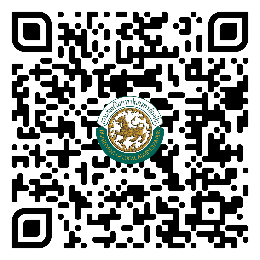 